NominierungsformularFür den internationalen Wettbewerb„Bester Franchise-Nehmer der Welt“Als Franchise-Geber können Sie einen oder mehrere (max. fünf) Ihrer Franchise-Nehmer nominieren um für den „Besten Franchise-Nehmer der D-A-CH Region“ und den „Besten Franchise-Nehmer der Welt“ berücksichtigt zu werden. Unmittelbar nach der Zulassung als Nominierter können Sie den angesehenen Titel „Nominiert für den Besten Franchise-Nehmer der Welt“ in Ihren Marketingmaterialien verwenden.Name des Franchise-Systems:      Kontaktperson:      Straße:      Postleitzahl:       Ort:      Land:      Telefonnummer:      E-Mail:      Anzahl der Kandidaten:  Ihre Investition:Sie können bis zu fünf Franchise-Nehmer nominieren, alle gleichwertig jedoch zu reduzierten Preisen für jeden zusätzlichen Kandidaten.1 Nominierung: 	€ 440,-- für den ersten Kandidaten		€    440,--	2 Nominierungen:	€ 400,-- pro Kandidat				€    800,--	3 Nominierungen	€ 350,-- pro Kandidat				€ 1.050,--	4 Nominierungen	€ 310,-- pro Kandidat				€ 1.240,--	5 Nominierungen	€ 300,-- pro Kandidat				€ 1.500,--	Datum:      Nach Überprüfung und Zulassung Ihrer Nominierung erhalten Sie die Rechnung von der 
Syncon Consulting GmbH. Nach Zahlungseingang wird Ihr Zugang zu den Marketing-Tools wie 
Logos etc. zur Verwendung auf Ihrer Website freigeschaltet. Ihr Kandidat erhält den Link zum digitalen Fragebogen mit der Bitte, diesen auszufüllen.Ihre Kandidaten für den „Besten Franchise-Nehmer der Welt“: 
(Sollten Ihre Kandidaten noch nicht namentlich feststehen, können Sie diese auch nachmelden.)Kandidat 1:Name:	      Anschrift:	      Email:	      Telefon:	      Kandidat 2:Name:	      Anschrift:	      Email:	      Telefon:	      Kandidat 3:Name:	      Anschrift:	      Email:	      Telefon:	      Kandidat 4:Name:	      Anschrift:	      Email:	      Telefon:	      Kandidat 5:Name:	      Anschrift:	      Email:	      Telefon:	      WETTBEWERBSREGELN für denInternationalen Wettbewerb um den Titel 
„BESTER FRANCHISE-NEHMER DER D-A-CH Region“
(Deutschland, Österreich und Schweiz)Jedes Franchise-Unternehmen kann sich einschreiben und bis zu fünf Franchise-Nehmer nach eigenem Ermessen als Kandidaten nominieren. Für die Teilnahme am Wettbewerb senden Sie bitte einfach ein formloses E-Mail an dieter.martius@syncon.at mit dem Betreff:
„Bester Franchise-Nehmer der Welt“ – wir nehmen teil! 
Dann erhalten Sie den Link zu Ihrem NominierungsformularDie Gebühren für die Nominierung sind in dem Nominierungsformular festgelegt.Nominierte Franchise-Nehmer müssen mindestens zwei Jahre vor der Einschreibung aktiv gewesen sein.Der Franchise-Geber reicht das ausgefüllte Nominierungsformular direkt an die SYNCON International Franchise Consultants (dieter.martius@syncon.at) ein. Der Antrag wird zur Zulassung an einen Schiedsrichter weiterleitet.Sowohl Franchise-Geber als auch nominierte Franchise-Nehmer dürfen nach Annahme der Nominierung das MFV-Logo in ihren Marketingunterlagen verwenden und kommunizieren, dass sie für den „Besten Franchise-Nehmer der Welt“ nominiert sind.Franchise-Unternehmen müssen das Nominierungsformular des Kandidaten bis spätestens 31. Juli 2019 einsenden, so dass es von einem der Schiedsrichter geprüft und als Nominierung zugelassen werden kann. Nach Zulassung erhält der einreichende Franchise-Geber die Rechnung von der Syncon Consulting GmbH.Nach Überweisung des Rechnungsbetrages wird der Link zum Download des individuellen Fragebogens an den nominierten Kandidaten und der Link zu den Marketing-Tools freigeschaltet.Die nominierten Franchise-Nehmer füllen den Fragbogen digital (Website) aus.Falsche Angaben führen automatisch zur Disqualifikation der Kandidaten ohne vorherige Ankündigung. Verspätete Einreichungen können im Ermessen des MFV und den Schiedsrichtern verworfen und als nichtig angesehen werden.Jeder ausgefüllte Fragebogen wird an einen Schiedsrichter weitergeleitet, von diesem überprüft und er bestimmt seinen Favoriten unter den Einreichungen, die er erhalten hat. Der Schiedsrichter wird seine Favoriten den anderen Schiedsrichtern vorschlagen. Der Schiedsrichter darf nicht noch einmal für seinen Kandidaten stimmen.Alle D-A-CH Richter treffen ihre Auswahl gemeinsam und können auch jeden Finalisten persönlich interviewen.„Der beste Franchise-Nehmer der D-A-CH Region“ wird auf der Internationalen FRANCHISE EXPO 2019 in Frankfurt präsentiert.Der D-A-CH-Sieger und eine weitere Person seiner Wahl und ein Vertreter des Franchise-Gebers werden zur großen MFV Abschlussveranstaltung am 12. Dezember 2019 in Florenz (Italien) eingeladen. Alle Kosten wie Flug, Verpflegung und Hotelzimmer für den zweitägigen Aufenthalt werden übernommen. Es werden Franchise-Nehmer und -Geber aller teilnehmenden Länder vertreten sein.WETTBEWERBSREGELN für denInternationalen Wettbewerb um den Titel
„BEST FRANCHISEE OF THE WORLD“Der internationale Wettbewerb findet in Florenz (Italien) am 12. Dezember 2019 statt.Am ersten Tag wird der Gewinner jedes Landes / jeder Region von Schiedsrichtern der anderen Sieger befragt werden (Übersetzer werden bei Bedarf zur Verfügung gestellt werden).Kein Schiedsrichter darf einen Kandidaten seines eigenen Landes wählen.Nachdem alle Bewerber interviewt wurden, geben die Schiedsrichter die drei Finalisten bekannt.Am zweiten Tag gibt es ein Gala-Dinner, bei dem „The Best Franchisee of the World“ verkündet und geehrt wird.Der Rechtsweg ist ausgeschlossen.Ich habe die Teilnahmebedingungen verstanden und erkläre mich damit einverstanden.Informationen unter:www.bestfranchiseeoftheworld.com DIETER MARTIUS dieter.martius@syncon.at oder +43 664 3421977In der D-A-CH Region in Kooperation mit: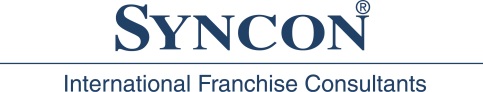 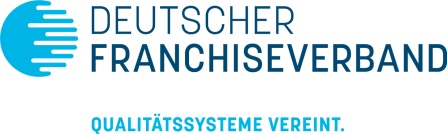 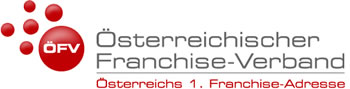 